1. (2 балла) Как историк Геродот в своем сочинении «История» называл Азовское море:__________________________     (запиши свой ответ)2. (2 балла) Какие племена на Кубани строили жилища, напоминавшие по форме гигантскую корзину из камыша, обмазанную глиной: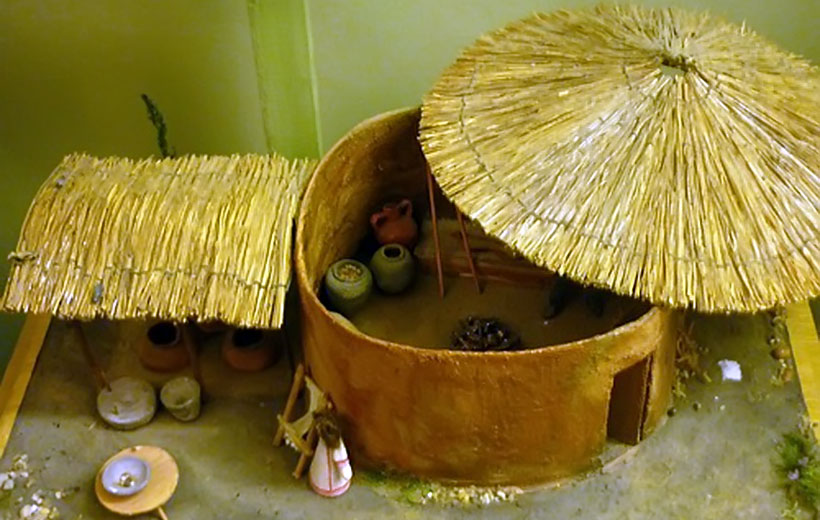 _____________________     (запиши свой ответ)3. (2 балла) Какой из перечисленных кубанских городов удостоен звания «Город-герой»:1. Анапа				3. Новороссийск2. Геленджик 				4. Сочи 3. Краснодар 				6. Туапсе	____________________     (запиши свой ответ)4. (2 балла) Напишите фамилию советской летчицы, участницы Великой Отечественной войны, подполковника, единственной в стране женщины, удостоенной полководческой награды – ордена Суворова:_________________________     (запиши свой ответ)5. (2 балла) Напишите название города, описание и изображение герба которого приведены ниже. Вам также нужно заполнить имеющиеся в тексте пропуски:Современный герб города________________________________Щит разделен на четыре части. В середине – красный щит с золотым вензелем царицы ________________________________. Сверху щит венчает золотая башенная корона. С двух сторон его поддерживают два казака. Золотая кайма щита обрамлена __________золотыми шестиконечными звездами – по количеству казачьих ________________________________в Черноморском казачьем войске в 1849 году.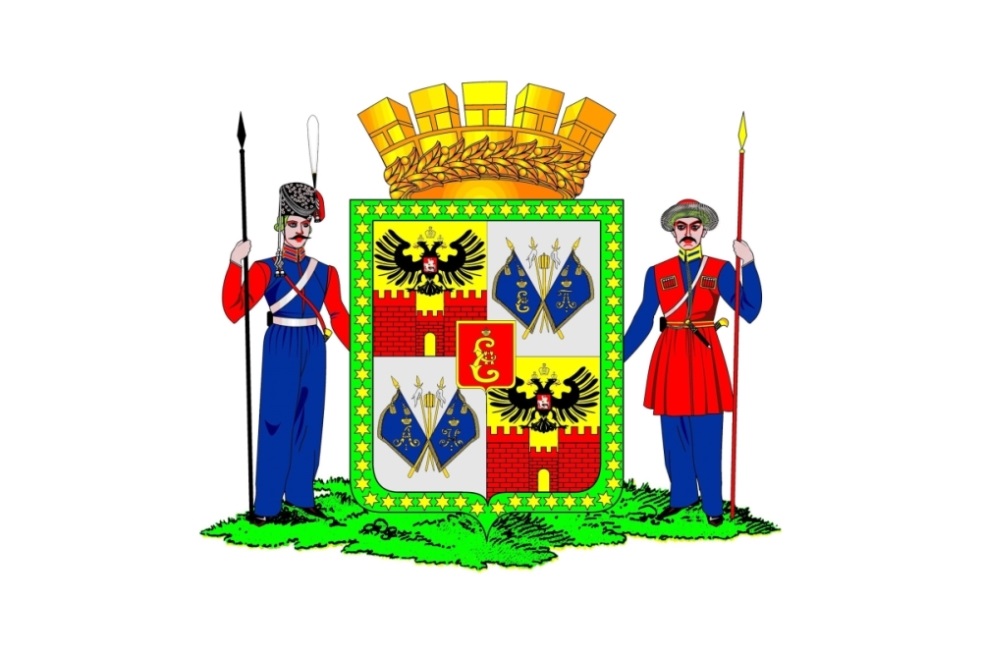 6. (2 балла) Какой город на Кубани является городом-героем и городом-ветров:_________________________     (запиши свой ответ)7. (2 балла) Краснодарский край лидер во многих отраслях сельского хозяйства, поэтому за Кубанью прочно закрепилось имя:________________________________     (запиши свой ответ)8. (2 балла) На картинке изображена одна из главных достопримечательностей второго по численности населения города Краснодарского края. Как называется эта достопримечательность, и в каком городе она находиться: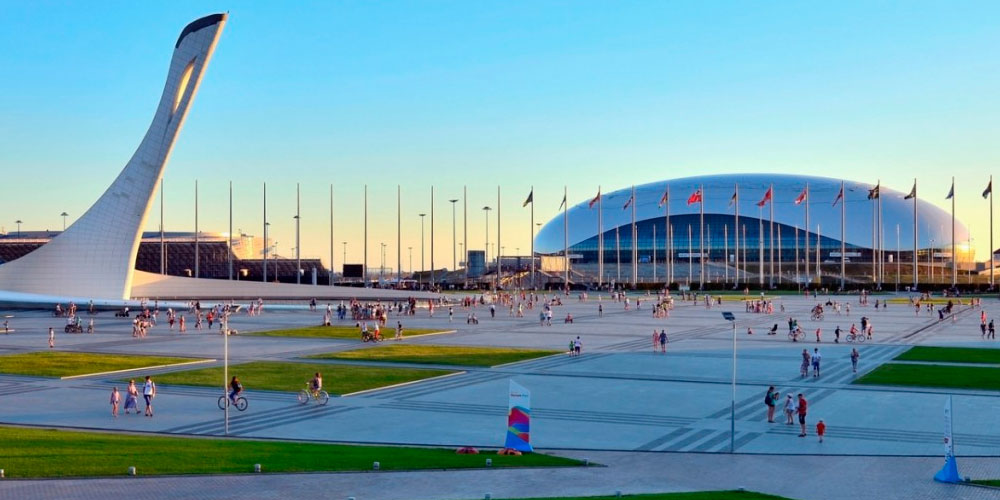 ________________________________     (запиши свой ответ)9. (2 балла) Соберите беспорядочно разбросанные буквы так, чтобы получились названия городов Краснодарского края:1. ЙСЕК_________________________2. БИАНСК _________________________3. ИКООТКПРН_________________________10. (2 балла) В каком море, омывающем территорию Краснодарского края, обитают дельфины, которых называют афалинами:____________________     (запиши свой ответ)Удачи!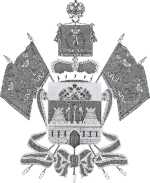 МИНИСТЕРСТВО ОБРАЗОВАНИЯ, НАУКИ И МОЛОДЕЖНОЙ ПОЛИТИКИ КРАСНОДАРСКОГО КРАЯГосударственное бюджетное учреждениедополнительного образованияКраснодарского края «Центр  развития одаренности»Красная ул., д.76, г. Краснодар, 350000Тел. (861) 259-79-40Е-mail: cro.krd@mail.ru_______________ № _____________на №____________от ____________ВИКТОРИНА ПО КУБАНОВЕДЕНИЮ2019-2020 уч. г.Задания4 классПредседатель предметно-методической комиссии: кандидат исторических наук, доцент, кафедры история России, замдекана факультета журналистики по воспитательной работе и социальным вопросам ФГБОУ ВО «КубГУ» Шаповалов С. Н.ФамилияИмяОтчествоКлассОУМуниципальное образованиеНомер вопроса12345678910Баллы за ответ